Job Opportunity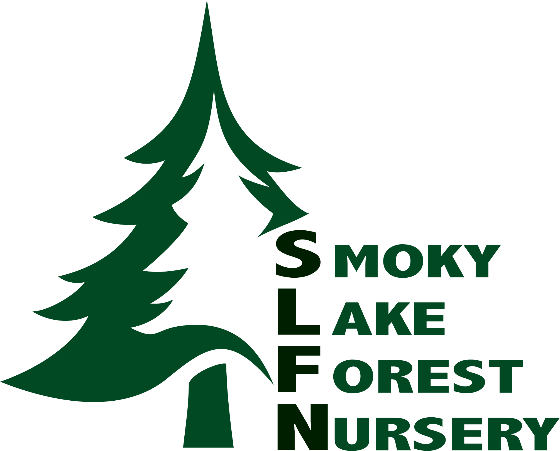 Position: Contract General Greenhouse LaborerSmoky Lake Forest Nursery Ltd. is hiring general greenhouse workers to join our team starting February 5th, 2024, for approximately 5weeks. Job location is approximately 19 km east of Smoky Lake, Alberta. Key ResponsibilitiesThinning and weeding of seedlings grown in blocksAbility to meet daily block quota set out by the operations managerAdditional duties as requiredPotential to assist with seedling harvest (approx. October to November)Requirements:No experience is necessary!Fast-paced environmentRepetitive tasksHandling heavy loads (physically demanding)Standing for extended periodsBending, crouching, kneelingAttention to detailHand-eye co-ordinationRequires own transportation to/from siteStarting wages at $16/hr. Based on 37.5 hr/week, Monday to Friday (8-4:30). May require shift work and/or extended hours including weekends. Please forward your resume to slfn@c2ctrees.com.